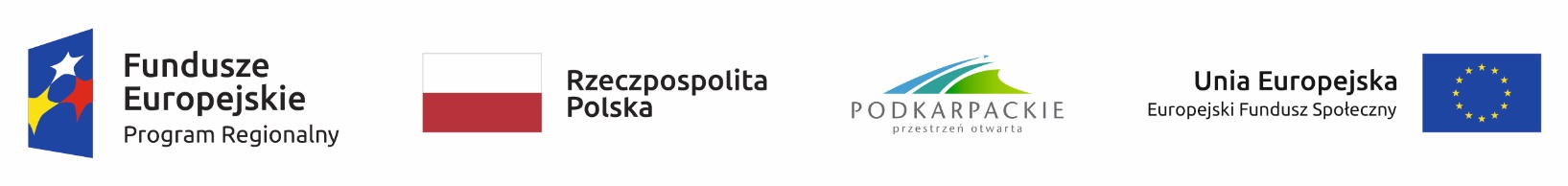 Dokumentacja projektu pt.: „Radosny catering” - projekt realizowany w ramach Regionalnego Programu Operacyjnego Województwa Podkarpackiego na lata 2014-2020, współfinansowanego ze środków Europejskiego Funduszu Społecznego.Załącznik nr 1 – Wzór Formularza Oferty FORMULARZ OFERTY: „Dostawa używanego samochodu osobowo/dostawczego do projektu pt.: „Radosny catering”nr postępowania RC.2020/3/1ZAMAWIAJĄCY:Stowarzyszenie Rodziców i Przyjaciół Osób Niepełnosprawnych „RADOŚĆ”39-200 Dębica, ul. Św. Jadwigi 1WYKONAWCA:Niniejsza oferta zostaje złożona przez: 						OSOBA UPRAWNIONA DO KONTAKTÓW, ADRES DO KORESPONDENCJI: Ja (my) niżej podpisany(i) oświadczam(y), że:zapoznałem się z treścią zaproszenia do składania ofert,cena mojej (naszej) oferty za realizację niniejszego zamówienia wynosi:zobowiązuję się realizować zamówienie w terminie określonym w zaproszeniu do składania ofert. Oświadczamy, że zaoferowany asortyment posiada aktualne pozwolenie na dopuszczenie do obrotu produktów w Polsce zgodnie z dyrektywami unijnymi i ustawodawstwem polskim tj. deklaracje zgodności, certyfikat CE.niniejsza oferta jest ważna przez 30 dni.akceptuję 30 dniowy termin płatnościw przypadku uznania mojej (naszej) oferty za najkorzystniejszą, zobowiązuję(emy) się zawrzeć umowę w miejscu  i terminie jakie zostaną wskazane przez Zamawiającego.Oświadczam, że wypełniłem obowiązki informacyjne przewidziane w art. 13   lub art. 14 RODO1) wobec osób fizycznych, od których dane osobowe bezpośrednio lub pośrednio pozyskałem w celu ubiegania się o udzielenie zamówienia publicznego w niniejszym  postępowaniu.*   Oświadczam, że zostałem poinformowany w zakresie przetwarzania moich danych osobowych w przeprowadzanym postępowaniu oraz mam pełną wiedzę na temat kto będzie przetwarzał moje dane osobowe.Tajemnica przedsiębiorstwaNiniejsza oferta:nie zawiera informacji stanowiących tajemnicę przedsiębiorstwa* zawiera na stronach nr od ____ do ____ informacje stanowiące tajemnicę przedsiębiorstwa w rozumieniu przepisów ustawy z dnia 16 kwietnia 1993 r. o zwalczaniu nieuczciwej konkurencji (tekst jednolity Dz. U. z 2003 r., Nr 153, poz. 1503 z późn. zm.) i nie mogą być udostępniane.Stowarzyszenia Rodziców i Przyjaciół Osób Niepełnosprawnych RADOŚĆ informuje:Administratorem Państwa jest Stowarzyszenie Rodziców i Przyjaciół Osób Niepełnosprawnych RADOŚĆ z siedzibą przy 39-200 Dębica, ul. Św. Jadwigi 1;Państwa dane osobowe przetwarzane będą na podstawie art. 6 ust. 1 lit. c RODO w celu związanym z postępowaniem o udzielenie zamówienia publicznego pn.: „Dostawa używanego samochodu osobowo/dostawczego do projektu pt.: „Radosny catering” nr postępowania RC.2020/3/1”.Dane osobowe nie będą przekazywane do państwa trzeciego ani organizacji międzynarodowej;Państwa dane osobowe będą przechowywane przez okres trwania danego postępowania oraz po jego zakończeniu w celu wypełniania obowiązku prawnego ciążącego na Administratorze;Posiadają Państwo prawo dostępu do treści swoich danych oraz prawo ich sprostowania, usunięcia, ograniczenia przetwarzania, prawo do przenoszenia danych, prawo wniesienia sprzeciwu prawo do cofnięcia zgody w dowolnym momencie bez wpływu na zgodność z prawem przetwarzania (jeżeli przetwarzanie odbywa się na podstawie zgody), którego dokonano na podstawie zgody przed jej cofnięciem; Mają Państwo prawo wniesienia skargi do Urzędu Ochrony Danych Osobowych, gdy przetwarzanie danych osobowych Państwa naruszy przepisy ogólnego rozporządzenia o ochronie danych osobowych z dnia 27 kwietnia 2016 r.Państwa dane osobowe nie będą przetwarzane w sposób zautomatyzowany, 
w tym również w formie profilowania. Podanie danych osobowych jest dobrowolne ale konieczne do realizacji postępowania;Obowiązek podania przez Państwa danych osobowych bezpośrednio Państwa dotyczących jest wymogiem związanym z udziałem w postępowaniu o udzielenie zamówienia publicznego.Kontakt z Inspektorem ochrony danych osobowych (IOD): radosc@radosc.debica.pl* Niewłaściwe skreślić. Załącznik nr 2 – wzór oświadczenia o braku podstaw do wykluczenia oraz  braku powiązania 
z ZamawiającymNr referencyjny nadany sprawie przez Zamawiającego                        RC.2020/3/11. ZAMAWIAJĄCY:Stowarzyszenie Rodziców i Przyjaciół 
Osób Niepełnosprawnych „RADOŚĆ”39-200 Dębica, ul. Św. Jadwigi 1
WYKONAWCA:Ja niżej podpisany/a oświadczam, że:Nie podlegam wykluczeniu z postępowania o udzielenie zamówienia, ponieważ nie jestem:wykonawcą, który nie wykazał spełniania warunków udziału w postępowaniu lub nie został zaproszony do negocjacji lub złożenia ofert wstępnych albo ofert, lub nie wykazał braku podstaw wykluczenia;wykonawcą będącym osobą fizyczną, którego prawomocnie skazano za przestępstwo:o którym mowa w art. 165a, art. 181–188, art. 189a, art. 218–221, art. 228–230a, art. 250a, art. 258 lub art. 270–309 ustawy z dnia 6 czerwca 1997 r. – Kodeks karny (Dz. U. poz. 553, z późn. zm.) lub art. 46 lub art. 48 ustawy z dnia 25 czerwca 2010 r. o sporcie (Dz. U. z 2016 r. poz. 176),o charakterze terrorystycznym, o którym mowa w art. 115 § 20 ustawy z dnia 6 czerwca 1997 r. – Kodeks karny,skarbowe,o którym mowa w art. 9 lub art. 10 ustawy z dnia 15 czerwca 2012 r. o skutkach powierzania wykonywania pracy cudzoziemcom przebywającym wbrew przepisom na terytorium Rzeczypospolitej Polskiej (Dz. U. poz. 769);wykonawcą, którego urzędującego członka jego organu zarządzającego lub nadzorczego, wspólnika spółki w spółce jawnej lub partnerskiej albo komplementariusza w spółce komandytowej lub komandytowo-akcyjnej lub prokurenta prawomocnie skazano za przestępstwo, o którym mowa w pkt 2;wykonawcą, wobec którego wydano prawomocny wyrok sądu lub ostateczną decyzję administracyjną o zaleganiu z uiszczeniem podatków, opłat lub składek na ubezpieczenia społeczne lub zdrowotne, chyba że wykonawca dokonał płatności należnych podatków, opłat lub składek na ubezpieczenia społeczne lub zdrowotne wraz z odsetkami lub grzywnami lub zawarł wiążące porozumienie w sprawie spłaty tych należności;wykonawcą, który w wyniku zamierzonego działania lub rażącego niedbalstwa wprowadził zamawiającego w błąd przy przedstawieniu informacji, że nie podlega wykluczeniu, spełnia warunki udziału w postępowaniu lub obiektywne i niedyskryminacyjne kryteria, zwane dalej „kryteriami selekcji”, lub który zataił te informacje lub nie jest w stanie przedstawić wymaganych dokumentów;wykonawcą, który w wyniku lekkomyślności lub niedbalstwa przedstawił informacje wprowadzające w błąd zamawiającego, mogące mieć istotny wpływ na decyzje podejmowane przez zamawiającego w postępowaniu o udzielenie zamówienia;wykonawcą, który bezprawnie wpływał lub próbował wpłynąć na czynności zamawiającego lub pozyskać informacje poufne, mogące dać mu przewagę w postępowaniu o udzielenie zamówienia;wykonawcą, który brał udział w przygotowaniu postępowania o udzielenie zamówienia lub którego pracownik, a także osoba wykonująca pracę na podstawie umowy zlecenia, o dzieło, agencyjnej lub innej umowy o świadczenie usług, brał udział w przygotowaniu takiego postępowania, chyba że spowodowane tym zakłócenie konkurencji może być wyeliminowane w inny sposób niż przez wykluczenie wykonawcy z udziału w postępowaniu;wykonawcą, który z innymi wykonawcami zawarł porozumienie mające na celu zakłócenie konkurencji między wykonawcami w postępowaniu o udzielenie zamówienia, co zamawiający jest w stanie wykazać za pomocą stosownych środków dowodowych;wykonawcą będącym podmiotem zbiorowym, wobec którego sąd orzekł zakaz ubiegania się o zamówienia publiczne na podstawie ustawy z dnia 28 października 2002 r. o odpowiedzialności podmiotów zbiorowych za czyny zabronione pod groźbą kary (Dz. U. z 2015 r. poz. 1212, 1844 i 1855 oraz z 2016 r. poz. 437 i 544);wykonawcą, wobec którego orzeczono tytułem środka zapobiegawczego zakaz ubiegania się o zamówienia publiczne;wykonawcami, którzy należąc do tej samej grupy kapitałowej, w rozumieniu ustawy z dnia 16 lutego 2007 r. o ochronie konkurencji i konsumentów (Dz. U. z 2015 r. poz. 184, 1618 i 1634), złożyli odrębne oferty, oferty częściowe lub wnioski o dopuszczenie do udziału w postępowaniu, chyba że wykażą, że istniejące między nimi powiązania nie prowadzą do zakłócenia konkurencji w postępowaniu o udzielenie zamówienia.Ja niżej podpisany/a oświadczam, że nie jestem powiązany osobowo ani kapitałowo z Zamawiającym, osobami upoważnionymi do zaciągania zobowiązań w imieniu Zamawiającego, osobami wykonującymi w imieniu Zamawiającego czynności związane z przeprowadzeniem procedury wyboru wykonawcy, tj.:a)	nie uczestniczę w spółce jako wspólnik spółki cywilnej lub spółki osobowej,b)	nie posiadam co najmniej 10 % udziałów lub akcji, o ile niższy próg nie wynikaz przepisów prawa lub nie został określony przez Instytucję Zarządzającą Programem Operacyjnym, c)	nie pełnię funkcji członka organu nadzorczego lub zarządzającego, prokurenta, pełnomocnika,d)	nie pozostaję w związku małżeńskim, w stosunku pokrewieństwa lub powinowactwa w linii prostej, pokrewieństwa drugiego stopnia lub powinowactwa drugiego stopnia w linii bocznej do lub w stosunku przysposobienia, opieki lub kurateli z osobami reprezentującymi Zleceniodawcę.Świadomy/a odpowiedzialności karnej za składanie fałszywych oświadczeń, składam własnoręcznie swój podpis.Załącznik nr 3 Deklaracja spełnienia wymagań i oczekiwanych parametrów technicznych.ZAMAWIAJĄCY:Stowarzyszenie Rodziców i Przyjaciół Osób Niepełnosprawnych „RADOŚĆ”39-200 Dębica, ul. Św. Jadwigi 1UWAGA! Niespełnienie któregokolwiek z wyżej wymienionych parametrów (wpisanie NIE do tabeli) skutkować będzie odrzuceniem oferty.Nr referencyjny nadany sprawie przez Zamawiającego                               RC.2020/13/1l.p.Nazwa(y) Wykonawcy(ów)Adres(y) Wykonawcy(ów)1Imię i nazwiskoAdresNr telefonuAdres e-mail Cena netto bez VATplus należny podatek VAT 23%Cena brutto z VATSłownie cena brutto:Oferuję pojazd Producent/Typ/ModelRok produkcji(miejscowość, data)(podpis i pieczęć składającego ofertę)l.p.Nazwa(y) Wykonawcy(ów)Adres(y) Wykonawcy(ów)(miejscowość, data)(pieczęć i/lub Podpis(y) osoby(osób) upoważnionej(ych) do podpisania niniejszej oferty w imieniu Wykonawcy(ów))Nr referencyjny nadany sprawie przez Zamawiającego                               RC.2020/3/1Lp.Parametry techniczne i wyposażenie wymagane przez ZamawiającegoPotwierdzenie spełnienia wymaganych parametrówTAK/NIE1.Samochód używany , wyprodukowany od roku 20092.Przebieg samochodu nie większy niż 250 tyś km3. 9-osobowy (8 osób + kierowca), z możliwością przewozu osoby na wózku inwalidzkim – osoba pozostaje na wózku inwalidzkim w trakcie jazdy4.Kolor nadwozia zostanie ustalony według kolorów producenta z wyłączeniem koloru  czarnego. 5.Silnik benzynowy lub turbo diesel o pojemności skokowej min. 1968 cm3 i mocy nie mniejszej niż 130KM. 6.Skrzynia biegów manualna, minimum 5-biegowa7.Wspomaganie układu kierowniczego8.Kolumna kierownicy regulowana w dwóch płaszczyznach9.Masa całkowita pojazdu nie większa niż 3500 kg10.Drzwi przesuwne z prawej strony11.Lekki stopień z prawej strony( może być rozkładany)  ułatwiający wsiadanie do samochodu12.Drzwi tylne dwuskrzydłowe otwierane na boki, przeszklone13.Uchwyty ułatwiające wsiadanie do części pasażerskiej14.Lusterko wsteczne w kabinie15.Lusterka boczne podgrzewane, regulowane elektrycznie z wewnątrz16. Kabina kierowcy dwu lub trzyosobowa (kierowca + pasażer lub kierowca + 2 osoby)17.Fotel kierowcy z podłokietnikiem i regulacją wysokości18.Poduszka powietrzna z przodu dla kierowcy 19.Wyposażenie w system ABS20.Układ hamowania dwuobwodowy, hydraulicznie wspomagany, hamulce tarczowe wentylowane min. z przodu21.Radioodtwarzacz  wyposażony w co najmniej dwa głośniki 22.Klimatyzacja manualna 23.Pełnowymiarowe koło zapasowe (nie dopuszcza się zestawu naprawczego)24.Ogumienie musi spełniać wymagania w aktualnie obowiązujących przepisach .25.W zakresie bezpieczeństwa:
- immobiliser w kluczyku
- centralny zamek
- standardowa blokada kierownicy26.Wyposażenie dodatkowe:
- apteczka pierwszej pomocy
- gaśnica
- trójkąt ostrzegawczy
- zestaw podstawowych narzędzi (podnośnik samochodowy, klucze do kół itp.) 27.Zamontowana winda (możliwość ręcznie rozkładanej) do wprowadzania do pojazdu wózka inwalidzkiego wraz z osobą, tak aby nie było konieczności ręcznego wprowadzania wózka pod kątem ostrym ( tak jak to się dzieje w przypadku szyn).28.Nośność windy min. 200 kg29.W przypadku braku konieczności używania windy możliwość jej łatwego zdemontowania lub takie złożenie wewnątrz samochodu aby można zamontować fotel30.Zamontowane wszelkie zabezpieczenia wózka inwalidzkiego aby zapobiec jego przesuwaniu podczas jazdy31.Wysokość pojazdu oraz przestrzeń tylnych drzwi min. 150 cm - musi zapewniać swobodne wprowadzenie osoby znajdującej się na wózku bez narażenia na jakiekolwiek niebezpieczeństwo (szczególnie uderzenia w głowę). (miejscowość, data)(podpis i pieczęć składającego ofertę)